Dictées flashs - Liste 22Dictée d’entraînement 1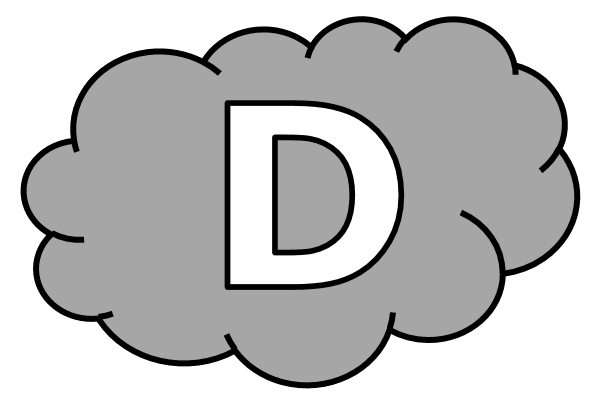 Ines ................................... la ................................. ..................................... , qui ..................................... une touche de .................................. à cet élégant ................................. doré et ........................................ .Dictées flashs - Liste 22Dictée d’entraînement 2À bout de ................................. , il s’arrêta ........................ un ............................... pour se ................................ un peu. ....................... , il se remit en ................................ et rejoignit .............. ..................................... . Dictées flashs - Liste 22Dictée d’entraînement 3............................ qu’Anna ........................................... la neige ......................................... , Mika s’.................................... de brancher la ....................................... ................................................... .Dictées flashs - Liste 22					Dictée bilan................. .................. installé le sapin dans un .............................. du ................................... . Anthony ............... Lara l’................... ................................... de boules ......................................... ................ ...................................... . Puis leurs .................................... l’............. ..................................... d’une .......................................... ........................................... . ............................. , les .............................. ..................... pulvérisé un peu de neige .................................... sur ...................... ....................................... . ............... .............. .............................. senti qu’un .............................. de gaieté .................................... dans la .......................................... . La ................................. de Noël...Dictées flashs - Liste 22Dictée d’entraînement 1Pendant la dictée, cherche et recopie les bons mots :électrique - lumière - guirlande - doré - installaInes ............................... la ....................................... ..................................... , qui ajoutait une touche de ............................. à cet élégant sapin ............................. et argenté.Dictées flashs - Liste 22Dictée d’entraînement 2Pendant la dictée, cherche et recopie les bons mots :Enfin - coin - marche - souffle - reposerÀ bout de ..................................... , il s’arrêta dans un ........................ pour se ..................................... un peu. ................................. , il se remit en .............................................. et rejoignit sa maison.Dictées flashs - Liste 22Dictée d’entraînement 3Pendant la dictée, cherche et recopie les bons mots :guirlande - artificielle - électrique - ajoutait - Alors........................ qu’Anna ................................ la neige .............................. , Mika s’occupait de brancher la ............................... ..................................... .Dictées flashs - Liste 22Dictée bilanPendant la dictée, cherche et recopie les bons mots :souffle - artificielle - installé - décoré - alors - dorées - guirlande - EnfinOn a ................................ le sapin dans un coin du salon. Anthony et Lara l’ont ............................... de boules argentées et .................................. . Puis leurs parents l’ont entouré d’une ...................................... électrique. ............................. , les enfants ont pulvérisé un peu de neige ..................................... sur ses branches. On a ............................. senti qu’un ..................................... de gaieté rentrait dans la maison. La magie de Noël...CompétenceDans le texteRéussiteJe sais écrire les mots de la liste.12Je sais faire les accords dans le groupe nominal.6Je sais faire les accords entre le verbe et le sujet.6Je sais écrire les homophones grammaticaux.10